Agenda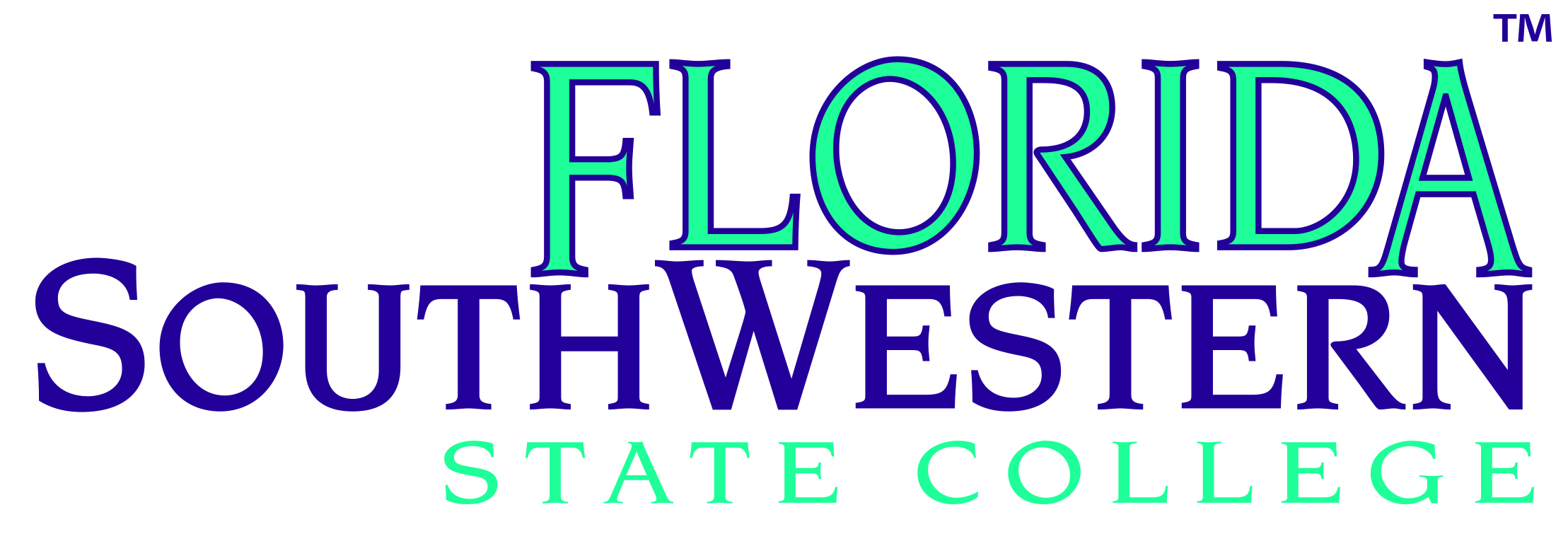 Florida SouthWestern State CollegeDistrict Board of TrusteesCharlotte Campus – O-117November 14, 2017 CANCELLEDRESCHEDULED December 7, 20173:00 p.m.Call to OrderPledge to Flag	Introduction of Guests and Public CommentPresident’s ReportVote to Take Action OnApproval of Minutes (a) New Member Orientation Meeting, (b) Regular Meeting and, (c) Charter School Governing Board Meeting September 26, 2017Academic Affairs & Student Services Committee ReportVote to Take Action OnCourse DeletionsBusiness Affairs & Facilities Committee Report  Vote to Take Action OnPre-Qualified General ContractorsContinuing Services Engineering FirmsRemoval of College Property from InventoryFSW Foundation, Inc. – Certificate of Compliance FSW Foundation, Inc. – Direct-Support Organizations Audit Review ChecklistFSW Foundation, Inc. – Audited Financial Report of FY Ended March 31, 2017FSW Financing Corporation  – Certificate of ComplianceFSW Financing Corporation – Direct-Support Organizations Audit Review ChecklistFSW Financing Corporation – Audited Financial Report of FY Ended March 31, 201711(a).  WALK-ON ITEM – Parking and Road Improvements on the Thomas Edison Campus District Board of Trustees/AgendaNovember 14, 2017Page twoConsent AgendaFinancial Services Consent Budget AmendmentsApproval of Personnel ActionsInformation OnlyFSW Foundation, Inc. – Financial Statements as of June 30, 2017FSW Foundation, Inc. – Financial Statements as of September 30, 2017FSW Foundation, Inc. – Exemption Form 1023 and IRS Exemption Form 990FSW Financing Corporation, Inc. – Financial Statements as of June 30, 2017FSW Financing Corporation, Inc. – Financial Statements as of September 30, 2017FSW Financing Corporation, Inc. – Exemption Form 1023 & IRS Exemption Form 990FSW State College Monthly Financial ReportInstitutional Advancement & Policy Committee ReportVote to Take Action OnAdoption of New District Board of Trustees Policy 6Hx6:1.10 (Emergency Operations)Approval of an Amendment to District Board of Trustees Policy 6Hx6:4.10 (Delinquent Accounts)WALK-ON ITEM – Approval of the Julia Rush Gift Agreement Old Business – NoneNew BusinessPresident’s CommentsBoard Members’ CommentsAdjournmentCharter Schools Governing Board/AgendaNovember 14, 2017Page threeRECONVENE:   The FSW State College District Board of Trustees reconvenes as the Florida SouthWestern State College Charter Schools Governing BoardAgenda Florida SouthWestern State CollegeCharter Schools Governing BoardCharlotte Campus – O-117November 14, 2017Call to OrderIntroduction of Guests and Public Comment Reports to the Charter Schools Governing Board – None	Old Business – NoneNew BusinessOther BusinessConsent AgendaCollegiate High Schools Consent Agenda Budget AmendmentsLee Campus Audited Financial Statements for FY Ended June 30, 2017Charlotte Campus Audited Financial Statements for FY Ended June 30, 2017Information OnlyCollegiate High Schools Monthly Financial ReportPresident’s CommentsBoard Members’ CommentsAdjournment